CCR DIGITAL SCREEN POSTING REQUESTSend to nciccrofficeofcommun@mail.nih.govSubmitter Name:Date/time to post slide (please allow 2 business days after submitting this form for the slide to publish):Date/time to take down slide:Slide Title: Slide Content (2 short sentences maximum):Slide Example: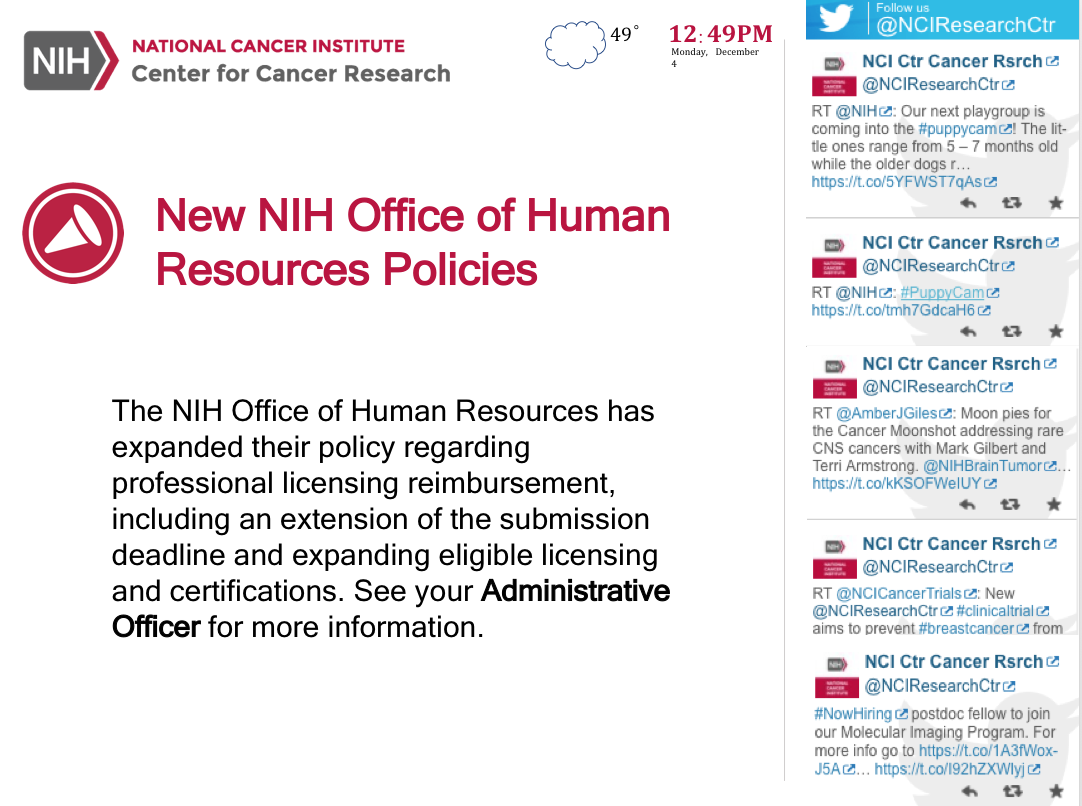 *We will edit your content if needed to fit the slides.*